山形さ 来てけろじゅ！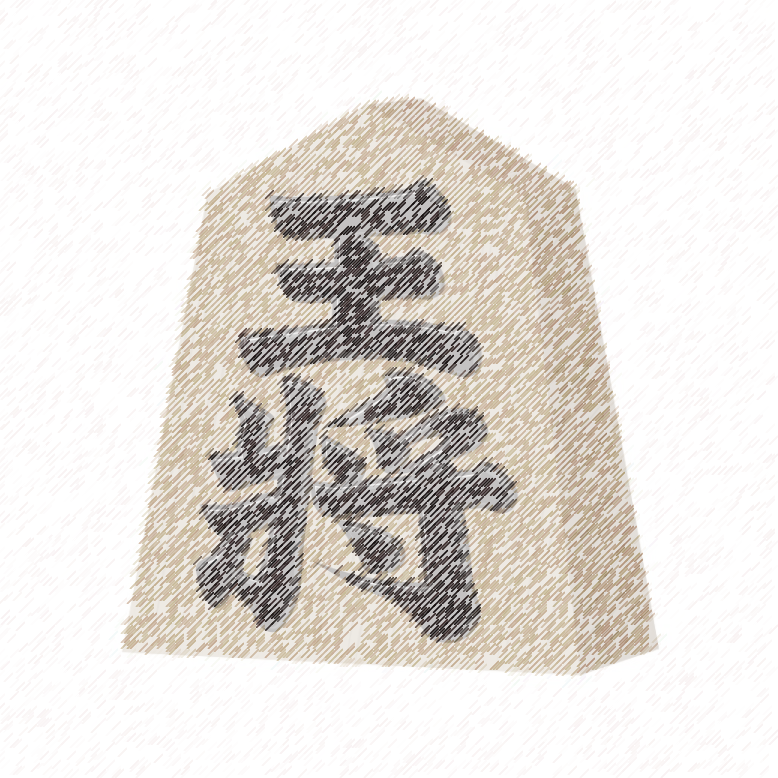 （“来てください”の新庄弁）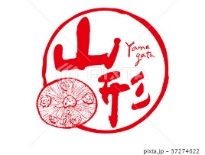 将棋駒　　　山形県天童市が誇る将棋駒は、日本の９割以上が生産されています。プロ棋士のタイトル戦でなどで使う最も高級な「盛上駒」は、漆で文字を浮きただせた特別な技法で作られ、プロ棋士が憧れる大変希少な駒です。